ИНФОРМАЦИОННО-АНАЛИТИЧЕСКИЙ ОТЧЕТо проведении акции на тему «Экстремизм – вызов обществу»1.Дата и время проведения : 06.03.192.Место проведения (точный адрес) : ул. Комсомольская 33.Форма проведения  (акция, круглый стол, турпоход и т.д.) - акция.4.Цель проведения: профилактика экстремизма  и терроризма в молодежной среде .5. Категория участников (студенты, учащиеся ОУ, рабочая молодежь), охват: учащиеся6. Привлечение подростков, стоящих на разных видах учета (если да, то ФИО подростка): -7.Краткое описание мероприятия: проведена беседа, в ходе которой ребята узнали об источниках экстремизма.8.Информация о достигнутых результатах: привлечение внимания молодежи к проблеме экстремизма.9.Привлеченные ведомства (общественные организации, учреждения, отдельные лица): - СОШ №11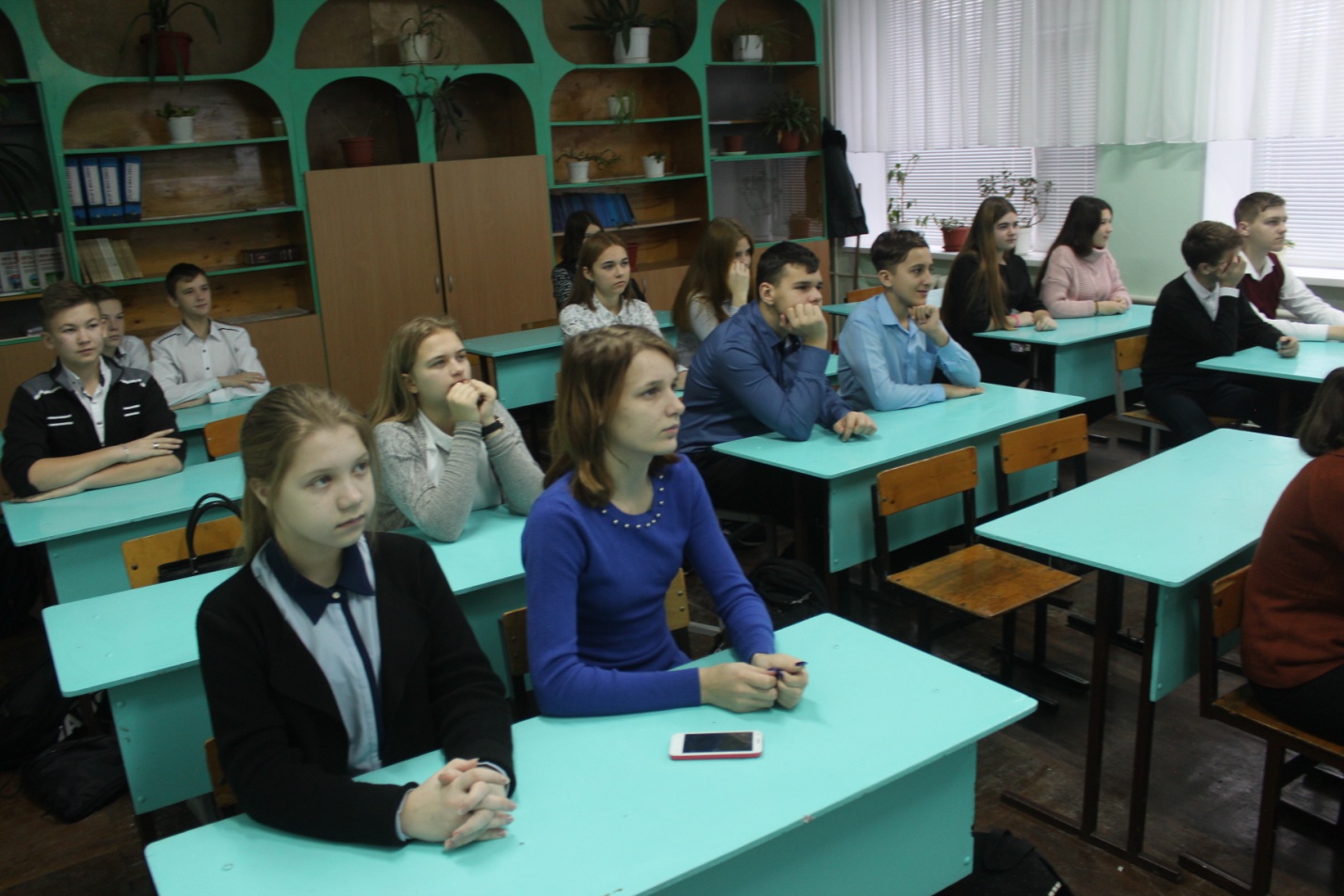 СельскоепоселениеКол-во участниковдо 14 летКол-во участников и зрителей от 14 до 17 лет         Кол-воучастников и зрителей в возрасте от 18 до 30 летКол-во участников и зрителей в возрасте от 30 лет Кол-во     СОПОбщий охватМолодежи в возрасте от 14 до 30 летСтаролеушковское-20        -1120Всего-20        -1120Специалист по работе с молодежьюСтаролеушковского сельского поселения                                   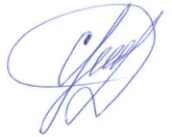 С.Н.Даниленко